	  North-Eastern           Hill University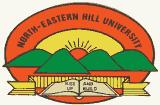                                    Tura Campus, Tura - 794002Department Of GaroNO. TC/G-1/96-3042							                       Date: 30-09-2021NOTICE	It is hereby notified that the selected candidates for Provisional Admission into Post Graduate Course: 1st Semester M.A.(Garo), NEHU, Tura Campus, Tura for 2021-22 session are requested to take Online admission as prescribed in the NEHU, on or before 8th of October (Friday), 2021. The Online payment Receipt is to be submitted in the Department, failing which the seat will be offered to the candidate/s in the waiting list.*Selection process: Merit list + other weightage as per rule.	            Waiting ListSelected candidates are requested to appear for physical verification of documents on 4th and 5th October, 2021 during Office hours.Confirmation of seats will be subjected to verification of documents and fee payment.Selected candidates are instructed to pay the admission fees Online through State Bank Collect (https://www.onlinesbi.com/sbicollect/icollecthome.htm ) as per instructions given below and to be submitted in the Department latest by 11th of October, 2021 during Office hour to confirm their admission.Candidates in waiting list are instructed to consult the Department for availability of seats on 12th of October, 2021.**The 1st Semester M.A. (Garo) classes will commence from the 11th October, 2021.** Those who want Hostel Accommodation kindly apply separately.                    Sd/-                 Head      Department of Garo, 									  NEHU, Tura Campus, Tura.Copy to:The Pro Vice-Chancellor, NEHU, Tura Campus, Tura for favour of kind information only.The Deputy Registrar (i/c), NEHU, Tura Campus, Tura for kind information and necessary action. The Dean, School of Humanities, NEHU, Shillong for favour of kind information.All the HODs of Deptts., NEHU, Tura Campus, Tura for kind information.The Librarian, NEHU, Tura Campus, Tura for kind information and necessary action.The Finance and Account Section, NEHU, Tura Campus, Tura for kind information and necessary action.The Teacher I/C Students’ Welfare, NEHU, Tura Campus, Tura for kind information and necessary action.The Wardens, PG Women’s & Men’s Hostel, Tura Campus, Tura for kind information and necessary action.Notice Board.Office file.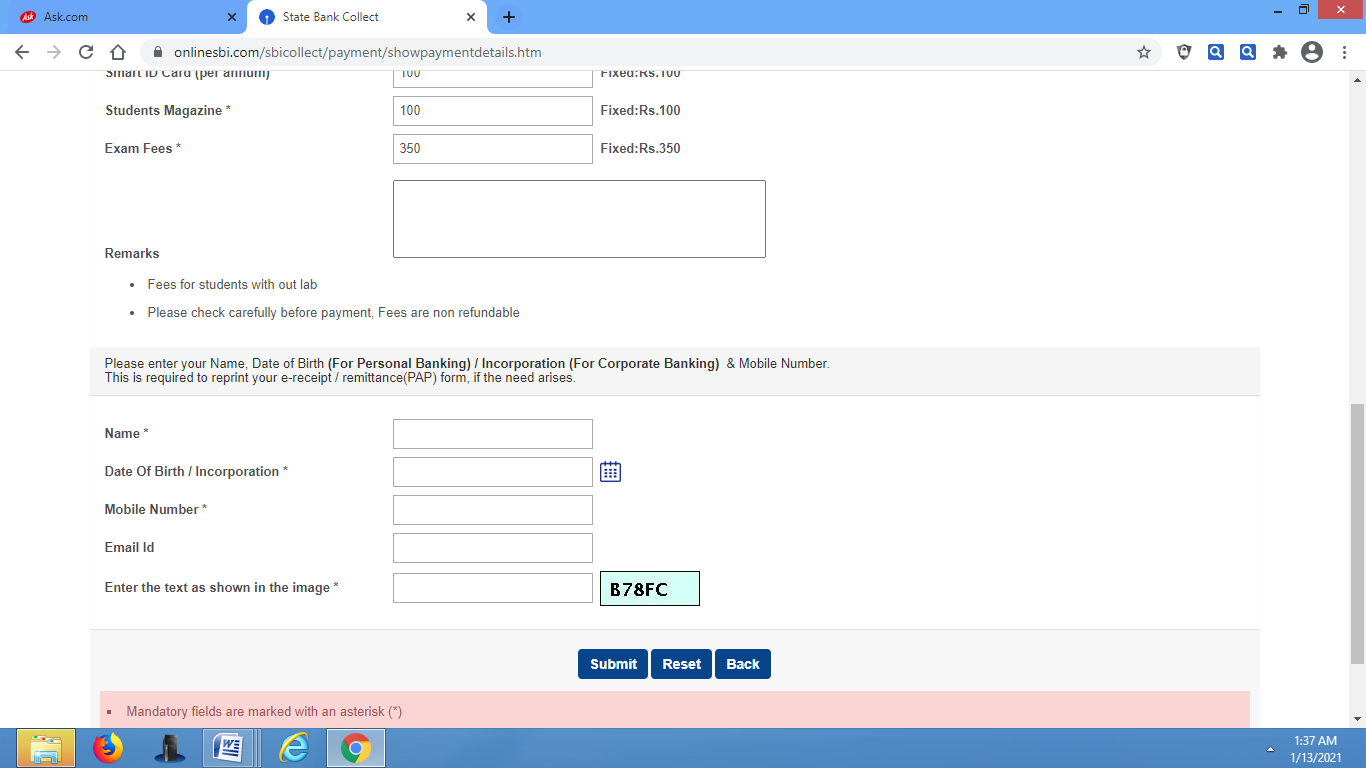 Sl.NoApplication No.NameGenderHonours PercentageWeightage given for Educationally Backward Area/Physically ChallengedTotal121190151Pringkamchi  N. ArenghF76.63%76.63%221190045Pringme Chysil Ch. MarakF74.75%74.75%321190074Pedebipson D. SangmaM69.38%5 (EBA)74.38%421190039Martina A. SangmaF66.50%7 (EBA)73.50%521190056Jaiana S. SangmaF68.38%5 (EBA)73.38%621190095Tengbera Ch.  MarakF67.50%5 (EBA)72.50%721190079Premitha M. SangmaF64.63%7 (EBA)71.63%821190093Layantha D. ShiraF71.25%71.25%921190019Dikkimchi N. SangmaF65.63%5 (EBA)70.63%1021190052Cheman R. MarakM65.63%5 (Physically Challenged)70.63%1121190269Pilje R. MarakF64.88%5 (EBA)69.88%1221190005Nonora Maykindik M. MarakF69.50%69.50%1321190282Shaneyando R. SangmaM64.13%5 (EBA)69.13%1421190330Armina B. SangmaF62.00%7 (EBA)69.00%1521190280Senganchi Ch. SangmaF68.88%68.88%1621190026Norinchi K. MarakF68.88%68.88%1721190244Chesilangsa Ch.  MominF68.88%68.88%1821190020Ringreng R. MarakM61.88%7 (EBA)68.88%1921190021Rikamchi R. MarakF68.75%68.75%2021190106Lanse T. SangmaF68.38%68.38%2121190029Queen Elizabeth W. SangmaF68.13%68.13%2221190208Hansha Merry M. MominF68.13%68.13%2321190071Premilla Ch. MarakF67.88%67.88%2421190006Bunokgi Dagal SangmaF67.88%67.88%2521190058Anitha S. SangmaF67.75%67.75%2621190152Walsimrak D. ShiraM67.63%67.63%2721190025Nengbirth R. MarakM67.50%67.50%2821190023Sinje D. SangmaF60.50%7 (EBA)67.50%2921190047Leana B. MarakF60.50%7 (EBA)67.50%3021190290Philtosh Ch. MominM62.38%5 (EBA)67.38%3121190212Thriana R. SangmaF67.25%67.25%3221190050Jelseng A. SangmaM60.13%7 (EBA)67.13%3321190175Chingme W. SangmaF67.00%67.00%Sl.NoApplication No.NameGenderHonours PercentageWeightage given for Educationally Backward Area/Physically ChallengedTotal121190300Diana R. SangmaF67.00%67.00%221190002Sonatchi R. MarakF67.00%67.00%321190172Tengseng T. SangmaM60.00%7 (EBA)67.00%421190147Balsri K. SangmaF66.88%66.88%521190129Mirunisha R. SangmaF66.63%66.63%621190016Lathseng D. SangmaM66.38%66.38%721190108Indira N. SangmaF65.88%65.88%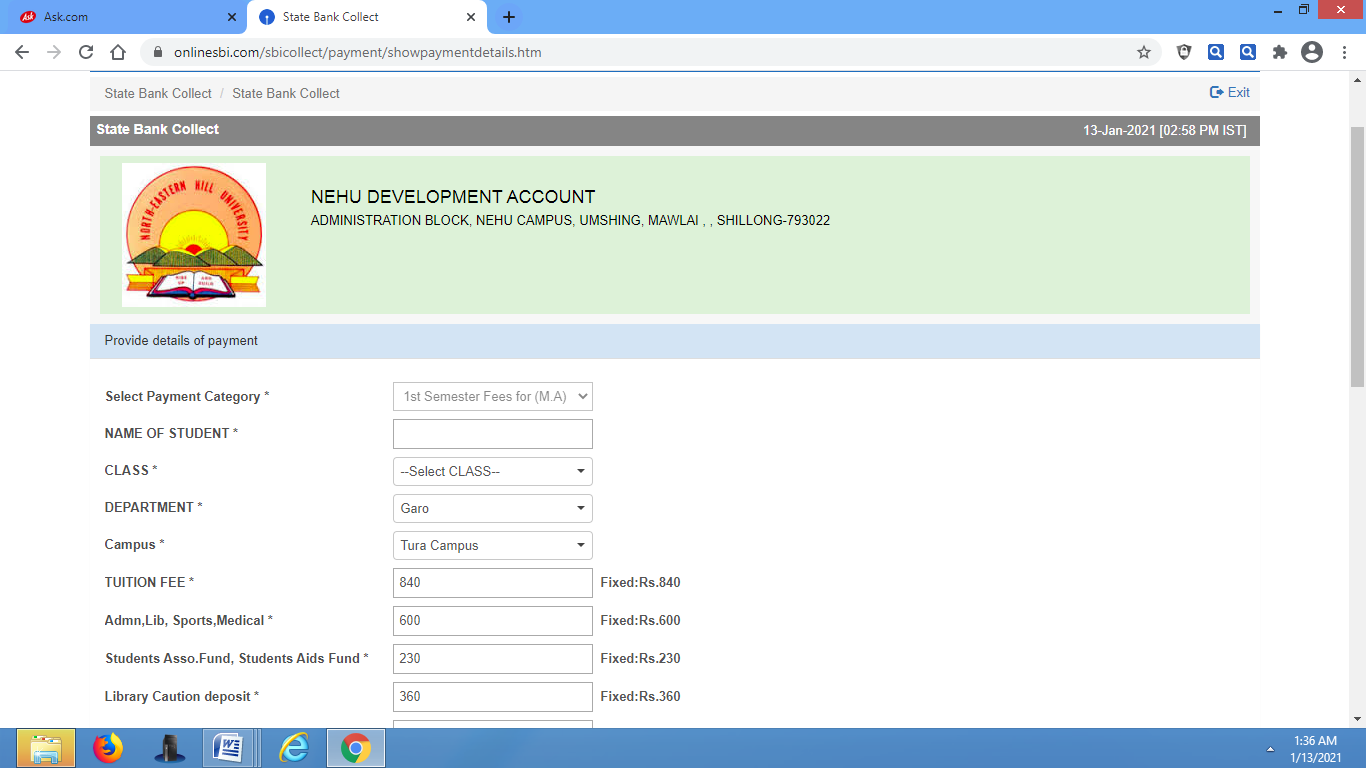 